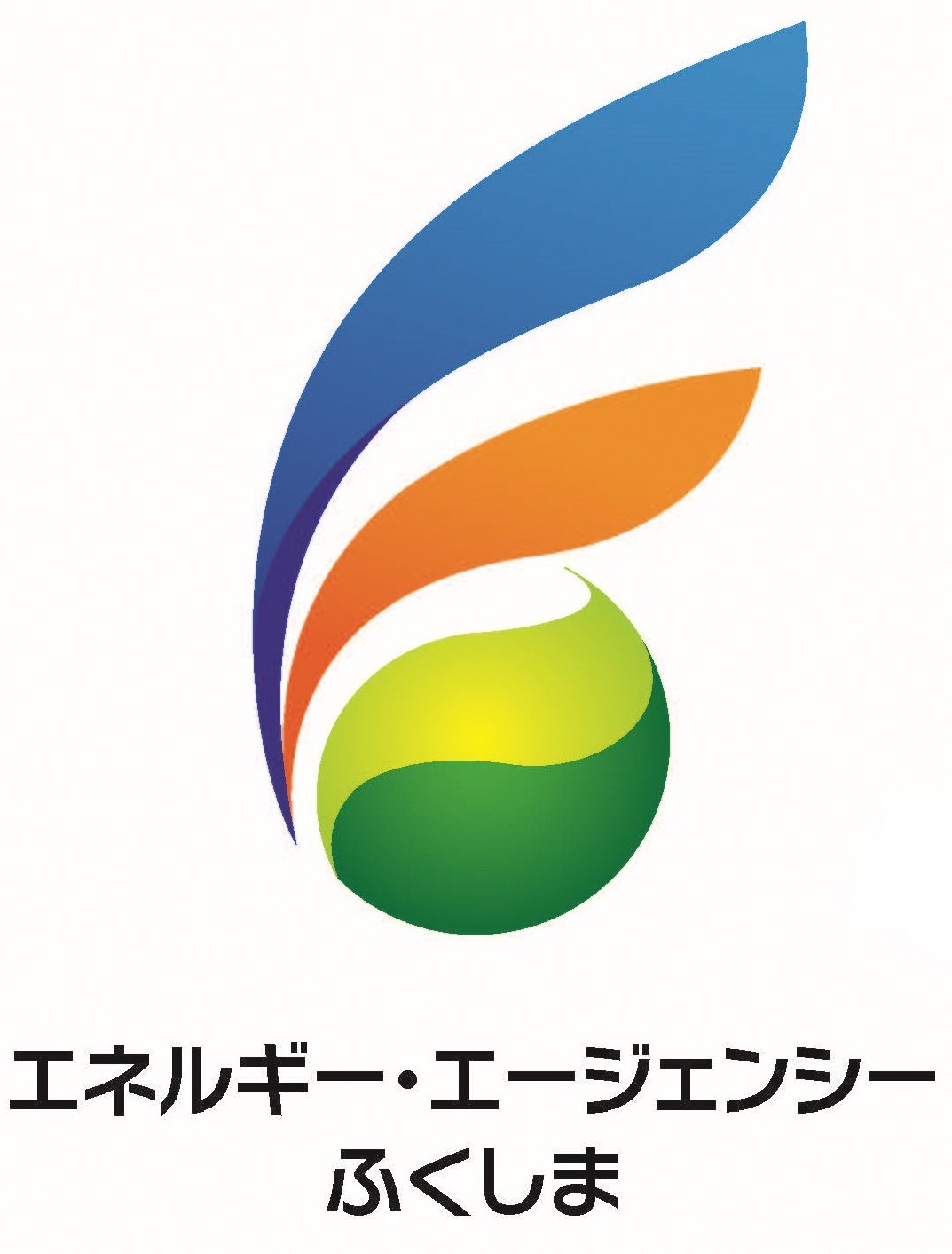 送付先　エネルギー・エージェンシーふくしま　行きＦＡＸ：024-963-0122  Email:e.a.fukushima@f-open.or.jp福島県再生可能エネルギー関連産業推進研究会令和２年度第１回太陽光分科会　参加申込書新型コロナウイルス感染拡大防止対策としまして、ご参加の際は「マスクの着用、手洗い・手指消毒の徹底」「人と人との距離の確保」「発熱や風邪の症状、体調不良がある場合の参加自粛」へのご協力をお願いいたします。◆ お申込み方法 ◆当研究会へご入会の上、「参加申込書」に必要事項を記入し、申込締切日までにメール又はFAXでお申し込みください。申込締切日：令和２年９月１1日（金）　◆ 会場案内 ◆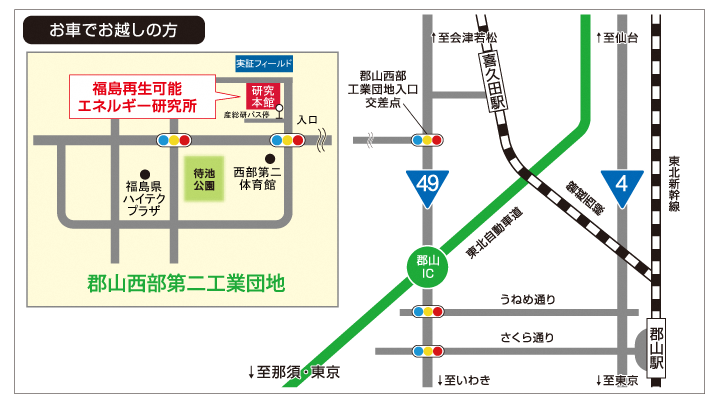 ◆ 事務局・お問い合わせ〒963-0215　福島県郡山市待池台１丁目１２番地（福島県ハイテクプラザ内）公益財団法人　福島県産業振興センター　エネルギー・エージェンシーふくしま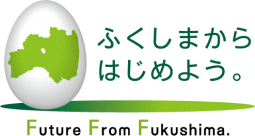 電話：024-963-0121　FAX:024-963-0122　e-mail: e.a.fukushima@f-open.or.jp1会社・団体名、所属会社・団体名、所属会場参加希望・Web参加希望1役職名前会場参加希望・Web参加希望1電話E-mail会場参加希望・Web参加希望2会社・団体名、所属会社・団体名、所属会場参加希望・Web参加希望2役職名前会場参加希望・Web参加希望2電話E-mail会場参加希望・Web参加希望3会社・団体名、所属会社・団体名、所属会場参加希望・Web参加希望3役職名前会場参加希望・Web参加希望3電話E-mail会場参加希望・Web参加希望